Тема: Запись числа в виде десятичной дроби.Тип урока: изучение нового материала.Цели: Личностные.Уважение к личности и ее достоинству;устойчивый познавательный интерес;умение вести диалог на основе равноправных отношений и взаимного уважения;устойчивый познавательный интерес;Предметные .Ввести понятие десятичной дроби.Научиться:Определять понятие десятичной дроби;Читать и записывать десятичную дробь;Записывать обыкновенную дробь со знаменателем 10, 100 ,1000, и т.д. в виде десятичной дроби;Знать принцип записи цифр после запятой.Метапредметные. Формирование универсальных учебных действий.Регулятивные УД.-ставить цели деятельности на уроке;-планировать пути достижения цели;-принимать решения в проблемной ситуации на основе переговоров;Познавательные УД.Владеть общими приемами решения задач, выполнения заданий и вычислений; выполнять задания на основе использования свойств обыкновенных дробей.Коммуникативные УД. Адекватно использовать речь для планирования и регуляции своей деятельности, формулировать собственное мнение, аргументировать и координировать его с позицией партнера.Оборудование урока:учебник: Математика, 6 класс: учебник для общеобразовательных учреждений / Н. Я. Виленкин и др. – М. : Мнемозина, 2015.; мультимедийный проектор с экраном для демонстрации презентации; карточки .Цели и задачи:Образовательные:изучить и закрепить понятие "десятичная дробь", алгоритм записи десятичных дробей.научить читать, записывать десятичные дроби, заменять обыкновенную дробь десятичной.Развивающие: развивать у учеников математическую речь, уметь оценивать результаты своей деятельности;развивать навыки самостоятельной работы при выполнении различных заданий на уроке.Воспитательные: Уметь работать в коллективе, участвовать в диалоги, умение выслушать мнение одноклассников.Ход урокаОрганизационный момент (слайд1,2)Сегодня проведёмУ вас урок такойКоторый будет посвящёнИнтересной особе однойСлушайте внимательноНа вопросы отвечайтеДополняйте, исправляйтеПрошу, меня не подкачайте,,,,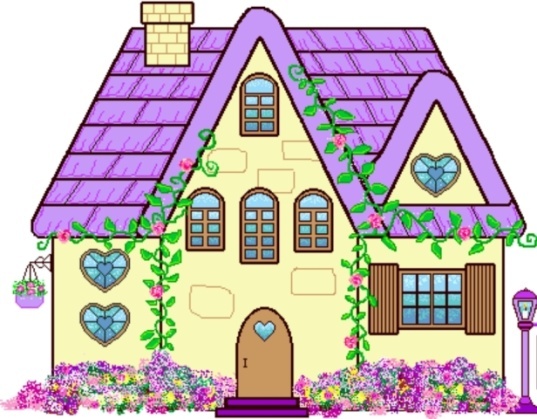 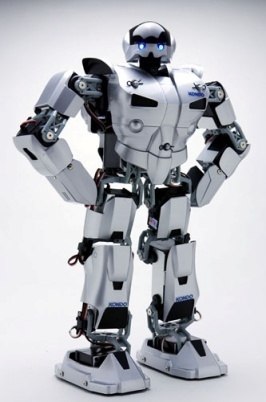 -Ребята, сегодня на уроке вы должны открыть новое знание, но, как вам известно, каждое новое знание связано с тем, что мы уже изучили. Поэтому, начнём с повторения.II. Устный счет Задание 1 (слайд № 3)  Из предложенных дробей, назовитеправильные дроби:Ответьте на вопрос: Чем отличаются правильные дроби от неправильных дробей?Каким общим словом они называются? Как называют числа содержащие целую и дробную части?Задание 2 (слайд № 4)Выполните сложение и вычитание дробей:1 + 3 ;9 - .8- 1Задание3 (слайд 5)Площадь поля 100га.Вспахали 2 га. Какую часть поля вспахали?Задание4 (слайд № 6)Назовите координаты т. М и т.NIII. Организация учащихся по принятию познавательной задачи. Теперь ответьте на вопрос. Что общего у записанных дробей?(Чем похожи эти числа?)  (какая особенность у этих чисел?)У них в знаменателе находится 1 с одним нулем, двумя нулями, тремя нулями и т.д. Так вот эти числа условились записывать без знаменателя.Как вы думаете? Как можно записать без знаменателя? Может кто нибудь слышал, как по другому можно записать такие числа? ( Правильно, такие числа наз десят. дробями). Это, ребята, и есть тема нашего урока. (слайд7). Откройте тетради, запишите число, классная работа и тему урока.  Теперь сформулируем цели урока (слайд 8).(Почему именно десятичная дробь: в старинных книгах можно встретить такие названия дробей: ½ - полтина, 1/5 – пятина, 1/7 – седьмина, 1/10- десятина).IV.  Усвоение новых знаний.Теперь вернемся к нашим числам. Числа со знаменателями 10,10,100, и т.д. условились писать без знаменателя. Сначала пишут целую часть, а потом числитель дробной части. Целую часть отделяют от дробной запятой. Итак, смотрим:, 4, 9, 7, .Смотрим алгоритм записи десятичного числа. (слайд 9)Учитель работает на доске, а дети записывают решение в тетради.Дальше идет работа с алгоритмом.Работа с алгоритмом1.Записать целую часть (она может быть равна нулю), ставим запятую.2.После запятой поставим столько точек, сколько нулей в знаменателе дробной части 3.С последней точки записываем числитель, начиная с последнего знака4.В пустые места записываем нули. Так как эти числа равны, то десятичную дробь читают аналогично. V. Закрепление новых знаний.Работа с учебником. Откройте учебник на странице 180, п.30Прочитаем выделенные абзацы. Дети читают по очереди. Обратить их внимание на правило.2 )Выполним №1144 . Класс выполняет в тетрадях, некоторые учащиеся работают у доски.3) Устная работаВыполним устно №1145(а,б,в) Читаем дроби, начиная с первой парты по порядку.  (Дети читают дроби)4) Игра «Живая запятая»Сейчас мы немного поиграем: к доске выходят 5 человек: Митыпова С, Власова Я, Шадапов Б, Дактаева М, Борбоев С.Прикрепляем цифры: 0,3,1,7, и запятая(Борбоев). Я (говорю число)показываю число, они встают: 3,7; 0,1, 0,73 ;7,03; 3,107; 7,103                 VI. ФизкультминуткаРебята у доски немного размялись, давайте и мы разомнемся.  Прежде чем продолжить работу, давайте снимем усталость. 5) С чтением дробей вы справились и теперь мы проведём «Математический диктант». Я буду читать числа, а вы записывать их в виде десятичной дроби. Записываем в столбик.1)   Три целых семь десятых2)   Две целых пятнадцать сотых3)   Шесть целых пять сотых4)   Восемь десятых5)   Одна целая три тысячныхПосмотрите на слайд и проверьте себя, оцените себя.Поднимите руку те, кто не сделал ни одной ошибки; одну ошибку?  две ошибки?  Молодцы!VII. Работа в парах  «Прочитай слово»Небольшая историческая справка Иоген Кеплер нем ученый.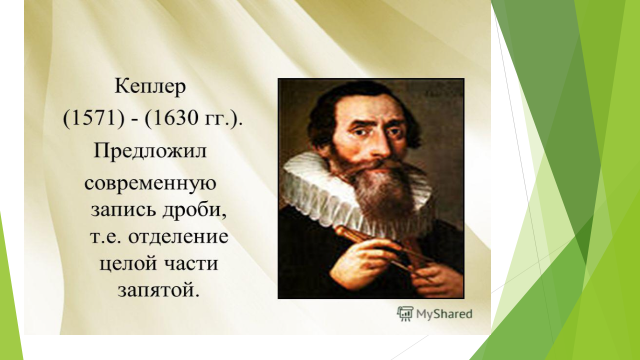 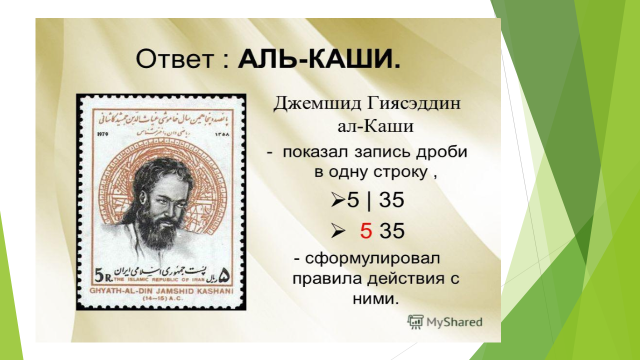 VIII. Самостоятельная работаУ вас на партах лежат карточки с самостоятельной работой. Записываем на них свою фамилию и выполняем. Теперь взаимопроверка.Тема: Десятичная запись числа. Сам. работа 1 вар3, 9, 7, , .Тема: Десятичная запись числа. Сам. работа 2 вар3, 9, 7, , .ВзаимопроверкаIX. Домашнее заданиеп. 30 учебника прочитать, правило выучить.№1166, №1167, подготовить сообщения по темам:«История возникновения десятичных дробей»«Где применяются десятичные дроби»X. Итог урокаКакие из этих дробей можно представить в виде десятичных дробей?(Как вы думаете, почему они назыв. десятичными?)В науке и промышленности, в сельском хозяйстве при расчетах десятичные дроби используются значительно чаще, чем обыкновенные. Это связано с простотой правил вычислений, похожестью их на правила вычислений с натуральными числами.Вернёмся к поставленным в начале урока целям. Какие из них вы выполнили?  (дети отвечают)Кто считает, что научился записывать десятичные дроби? Кто умеет читать десят. дроби?Кто еще не уверен в себе?XI. Рефлексия   На слайде записаны фразы. Задача учеников продолжить их. Я понял……...
Я узнал………
Я смог…..
Меня удивило…..
Я попробую…….
Мне надо повторить……Урок окончен, всем спасибо. До свидания.Дидактическая цель: создать условия для формирования новой учебной информации.Цели по содержанию:- предметные: ознакомить учащихся с десятичными числами, учить читать, записывать десятичные дроби, заменять обыкновенную дробь десятичной.-метапредметные: развивать монологическую речь обучающихся, поддерживать интерес к уроку математики через межпредметные связи, развивать логическое мышление.- личностные: развивать навыки самостоятельной работы при выполнении различных заданий на уроке, повышать ответственность не только за собственные знания, но и за успехи своего коллектива.Тип урока: общеметодологической направленности.Методы: По источникам знаний: словесные, наглядные;По степени взаимодействия учитель-ученик: эвристическая беседа;Относительно дидактических задач: подготовка к восприятию;Относительно характера познавательной деятельности: репродуктивный, частично-поисковый.Место проведения: учебный кабинетОборудование: Учебник: Н.Я.Виленкин, Математика 5 класс, тетрадь, доска, карточки.ИГРА  «Прочитай слово»Открытый урок по математике в 5 классеТема: Запись числа в виде десятичной дроби.Тип урока: изучение нового материала.Оборудование урока:учебник: Математика, 6 класс: учебник для общеобразовательных учреждений / Н. Я. Виленкин и др. – М. : Мнемозина, 2015.; мультимедийный проектор с экраном для демонстрации презентации; карточки .Цели и задачи:Образовательные:изучить и закрепить понятие "десятичная дробь", алгоритм записи десятичных дробей.научить читать, записывать десятичные дроби, заменять обыкновенную дробь десятичной.Развивающие: развивать у учеников математическую речь, уметь оценивать результаты своей деятельности;развивать навыки самостоятельной работы при выполнении различных заданий на уроке.Воспитательные: Уметь работать в коллективе, участвовать в диалоги, умение выслушать мнение одноклассников.Ход урокаI.                  Организационный момент.Сегодня проведёмУ вас урок такойКоторый будет посвящёнИнтересной особе однойСлушайте внимательноНа вопросы отвечайтеДополняйте, исправляйтеПрошу, меня не подкачайте,,,,ьII. -Ребята, сегодня на уроке вы должны открыть новое знание, но, как вам известно, каждое новое знание связано с тем, что мы уже изучили. Поэтому, начнём с повторения.Назовите правильные дроби: . Чем отличаются правильные дроби от неправильных?Выполните сложение и вычитание дробей: 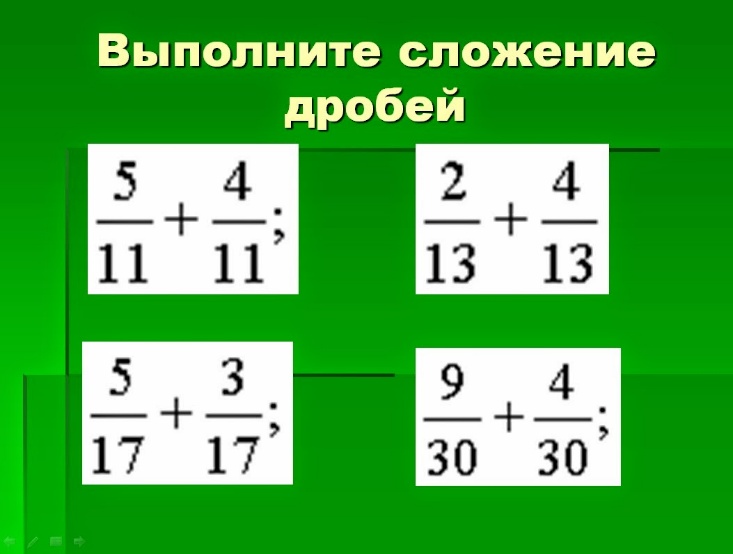 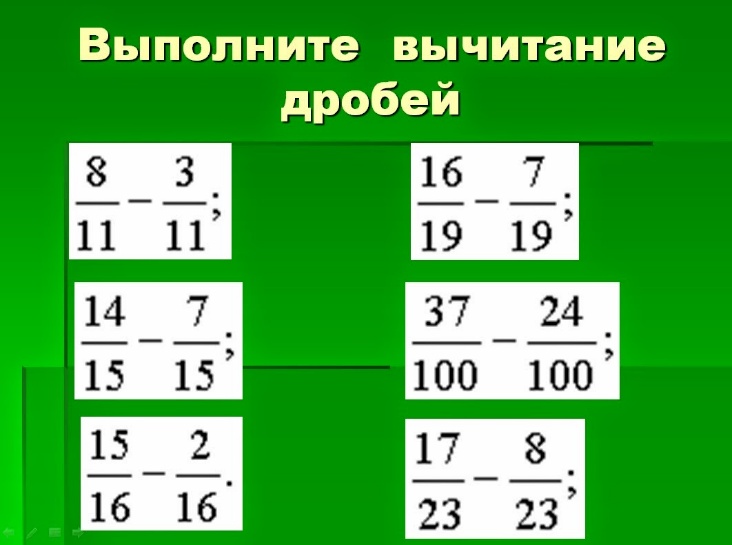 Решите задачу, а недостающие данные найдите в окружающей обстановке( на стенах  кабинета карточки с надписями :3см, 5м2, 6 ч, 12м3.  Учащиеся должны выбрать 3 см)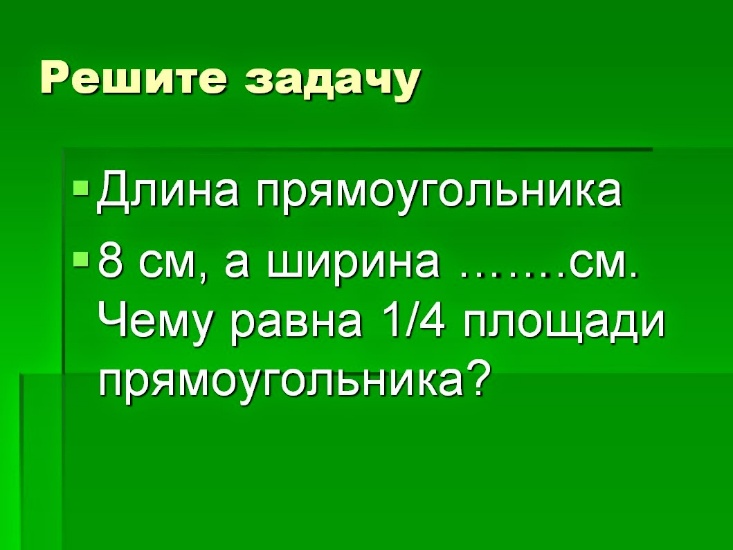 II.               Организация учащихся по принятию познавательной задачи.Скажите, пожалуйста, ребята, какие мы сейчас рассматривали числа? (ответы: прав.дроби, неправ. дроби), а общее слово? (обыкнов. дроби, смешанные числа, дробные числа). Как вы думаете, можно по другому записать число? Здесь вставить картинки: молоко 3,2%, сок 1,8 л, чек из магазина вес товара.Итак, записываем в тетради число, классная работа, тема урока «Десятичная запись дробных чисел»       О чём же сегодняшний урок?       Что мы хотим узнать о десятичных дробях? Сформулируем цели урока.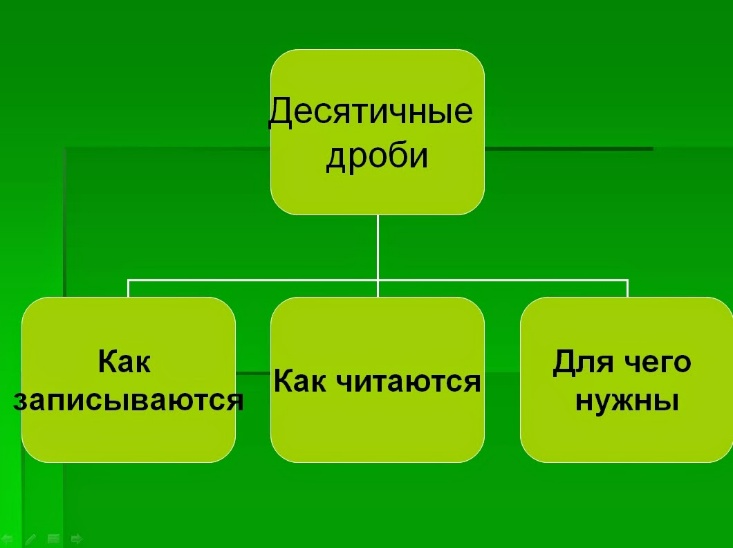 Пять целых две десятых5,025,25,002Пять целых две десятыхТКПНоль целых восемь тысячных0,0080,080,8Ноль целых восемь тысячныхЕОУТри целых двадцать пять тысячных3,2530,253,025Три целых двадцать пять тысячныхДВПШестнадцать целых пять сотых16,00516,516,05Шестнадцать целых пять сотыхСМЛВосемнадцать целых восемь сотых18,818,0818,008Восемнадцать целых восемь сотыхИЕАТридцать четыре целых сто пять тысячных34,010534,10534,15Тридцать четыре целых сто пять тысячныхВРЦПять целых две десятых5,025,25,002Пять целых две десятыхТКПНоль целых восемь тысячных0,0080,080,8Ноль целых восемь тысячныхЕОУТри целых двадцать пять тысячных3,2530,253,025Три целых двадцать пять тысячныхДВПШестнадцать целых пять сотых16,00516,516,05Шестнадцать целых пять сотыхСМЛВосемнадцать целых восемь сотых18,818,0818,008Восемнадцать целых восемь сотыхИЕАТридцать четыре целых сто пять тысячных34,010534,10534,15Тридцать четыре целых сто пять тысячныхВРЦ5,025,25,002ТКП0,0080,080,8ЕОУ3,2530,253,025ДВП16,00516,516,05СМЛ18,818,0818,008ИЕА34,010534,10534,15ВРЦ